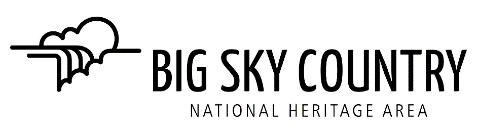 AGENDA - BOARD MEETING                              BOARD OF DIRECTORS, BIG SKY COUNTRY NHA, INC.                                          Monday, October 24, 2022Call to Order, Welcome Guests and Roll Call 				Jane WeberDisclosure of any Conflicts of Interest on this agenda			Board MembersConsent Agenda									Board Members   20 minutesApproval of the Meeting Minutes from September 26, 2022Ratification of Exec. Committee Actions/Recommendations from		Executive CmtteMeetings held on October 7, 2022 and October 14, 2022New Business – NO ADDITIONAL BUSINESSOld BusinessProgress Reports on Mark Willmarth Facilitated SessionGroup 1 Report (The Message) Rich, Ellen, Keith, Reneé, Sam, Ken, Jane 					Rich Ecke	10 minutes Group 2 Report (Getting the Message Relayed)  Pam, Mark, Mary, Dan, Connie, Jane		   		Pam Guschausky 	5 minutes Group 3 Report (Social Media Strategies) Carol, Gayle, Lynette, John, Jane					    Carol Bronson	5 minutesCommittee Reports by Committee Chairs			         	   			Finance Committee				    		  Pam Guschausky	5 minutesMembers: P. Guschausky (CHAIR), Murry Moore, Bill BronsonInformation – review of financial statements Information – review of initial draft of the CY 2023 Budget Feasibility Study Task Force - NO REPORT		     		Jane Weber	 0 minutes 	Members: J. Weber (CHAIR), E. Sievert, L. Scriver-Colburn, B. Bronson, K. RobisonInformation – Meetings with Consultants Fundraising Committee						    Mary Willmarth 	 10 minutesMembers: M. Willmarth (CHAIR), E. Sievert, J. Taillie, M. Good, J. WeberInformation – Update on fundraising opportunities being exploredInformation – Fundraising Committee’s next meeting Marketing Committee - NO REPORT				  	 Rich Ecke	 0 minutes          Members: R. Ecke (CHAIR), G. Fisher, R. McDonald, C. Bronson, K. Robison, C. Jenkins, E. Sievert Information – Committee updatesInformation - Marketing Committee’s next meeting Projects Committee  					 Lynette Scriver-Colburn	 5 minutesMembers: J. Weber (CHAIR), L Scriver-Colburn, K. Robison, Karyn Giles, Steve Taylor, Sam LongInformation – Status on payouts for Partner ProjectsInformation – Budgeting for Partner Project Fund applications in 2023-	Information - Project Committee’s next meeting Audit Committee	- NO REPORT							   0 minutesMembers: Pam Guschausky, Murry MooreHeritage Database Committee 	NO REPORT						   0 minutes     Members: K. Robison and Jane WeberAnnouncement from Board Members								   5 minutesMotion to AdjournNext BSCNHA Board meeting is Monday, November 28th at 4:00 p.m.